معاونت آموزشی 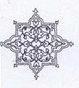 دفتر آموزش های آزادوزارت علوم تحقیقات و فناوری                                                      کاربرگ درخواست دوره آموزش عالی آزادنام موسسه: دانشگاه سید جمال الدین اسدآبادی                                    زمینه فعالیت:    آموزشیظرفیت مصوب(نفر- ساعت):    –  الف- نام دوره درخواستی:  الف-1- مشخصات دوره:الف- 2- این دوره در سطح آموزش عالی است و هیچ گونه تطابقی با دوره مصوب آموزش عالی رسمی(به لحاظ عنوان، محتوا و زمان) نداردالف- 3- آیا قبلا این دوره در مؤسسه برگزار شده است؟ بلی□    چند بار؟..................،     خیرالف- 4- برنامه زمانی برگزاری دوره چگونه است( در هر هفته چند روز؟ در هر روز چند ساعت؟) الف- 5- این دوره چه حجمی از ظرفیت مؤسسه را اشغال می کند؟ ب- معرفی دوره:    ب-1- هدف دوره:1- 2- 3- ب-2- توانایی های مورد انتظار دانش پذیرفتگان دوره:1- *این کاربرگ برای هر دوره پیشنهادی به صورت جداگانه تکمیل شود.ب-3- شرایط ورود به دوره(پیش نیازهای ورود): دارا بودن مدرک پایان تحصیلات عمومی(دیپلم متوسطه/پیش دانشگاهی)ب- 4- نحوه پذیرش دانش پذیر:    1- اطلاع رسانی از طریق پورتال به کارمندان    2-  ثبت نام حضوری در دفتر آموزش های آزاد    3- پر کردن فرم ثبت نامج- محتوای دوره:  ج-1- سرفصل دوره:ج-2- منابع دوره:1- 2-  د- سایر اطلاعات تکمیلی دوره:                                                                                         تاریخ:                                                                            نام و امضای رئیس مؤسسه:                                                                دکتر حمید گودرزی افشارساعت دورهساعت دورهساعت دورهظرفیت دوره(تعداد دانشپذیر)زمان شروع دوره(ماه و سال)زمان پایان دوره(ماه و سال)شهریه هر ساعت(ريال)شهریه هر ساعت(ريال)شهریه کل دورهنظریعملیکلظرفیت دوره(تعداد دانشپذیر)زمان شروع دوره(ماه و سال)زمان پایان دوره(ماه و سال)نظریعملیشهریه کل دورهردیفتجهیزاتتعدادمشخصاتملاحضات1کامپیوتر های سایت دانشگاه2ویدئو پروژکتور3لپ تاب